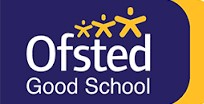 STAKESBY PRIMARY ACADEMY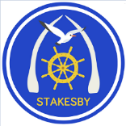 NEWSLETTER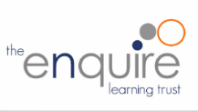 Friday 9th September 2022STAKESBY PRIMARY ACADEMYNEWSLETTERFriday 9th September 2022	          STAR OF THE WEEK                                              	          STAR OF THE WEEK                                              INFORMATION FROM THE PRICIPALDear Parents, Carers and Families,Welcome back! We've all enjoyed a wonderful first week and have already had a number of visitors to Stakesby, all of whom have commented on how settled, smart and polite our children are. It felt really great to be able to share this with the children in assembly today.Accompanying this newsletter is a list of dates for your diary for the full term. Please be aware that some of the event dates may be subject to change. This has been highlighted in bold. On Wednesday, we announced via our school Facebook page and Class Dojo that after school clubs will resume next week. You can view the list of clubs on both of these platforms and on the back of this newsletter. Please be aware that children must be booked onto any of their chosen clubs by Monday. We expect all pupils to give their commitment to these clubs and attend for the full half term unless they are off ill.Thank you for your support with Bromcom; all clubs, additional paid services such as snacks, Breakfast and Tea Time clubs are all now available to book for the half term.Have a lovely weekend.Miss Robson - Principale.robson@stakesbyschool.netINFORMATION FROM THE PRICIPALDear Parents, Carers and Families,Welcome back! We've all enjoyed a wonderful first week and have already had a number of visitors to Stakesby, all of whom have commented on how settled, smart and polite our children are. It felt really great to be able to share this with the children in assembly today.Accompanying this newsletter is a list of dates for your diary for the full term. Please be aware that some of the event dates may be subject to change. This has been highlighted in bold. On Wednesday, we announced via our school Facebook page and Class Dojo that after school clubs will resume next week. You can view the list of clubs on both of these platforms and on the back of this newsletter. Please be aware that children must be booked onto any of their chosen clubs by Monday. We expect all pupils to give their commitment to these clubs and attend for the full half term unless they are off ill.Thank you for your support with Bromcom; all clubs, additional paid services such as snacks, Breakfast and Tea Time clubs are all now available to book for the half term.Have a lovely weekend.Miss Robson - Principale.robson@stakesbyschool.netCROSS COUNTRY COMPETITION - HAZEL, ELM AND OAKWe make a return to the sporting events calendar next week where we aim to defend three of our winning titles. The first of the three cross country fixtures will take place on Friday. Any pupils wishing to take part must bring their trainers each day next week to take part in the practices at lunch time. Pupils must show their commitment to all practices in order to attend the event. Those selected will be given a letter on Wednesday.CROSS COUNTRY COMPETITION - HAZEL, ELM AND OAKWe make a return to the sporting events calendar next week where we aim to defend three of our winning titles. The first of the three cross country fixtures will take place on Friday. Any pupils wishing to take part must bring their trainers each day next week to take part in the practices at lunch time. Pupils must show their commitment to all practices in order to attend the event. Those selected will be given a letter on Wednesday.School AbsenceIf your child is going to be absent from school, please notify the office. We appreciate that the phone line can be very busy in a morning, therefore an email to admin@stakesbyschool.net is perfectly fine.Thank you for your supportMiss ButlerSchool AbsenceIf your child is going to be absent from school, please notify the office. We appreciate that the phone line can be very busy in a morning, therefore an email to admin@stakesbyschool.net is perfectly fine.Thank you for your supportMiss ButlerATTENDANCE: Target attendance: 96%                                                                       This week’s attendance: 97%If you have any concern regarding the welfare and/or safety of any pupil at Stakesby, please contact Miss Robson, the Designated Safeguarding Lead.ATTENDANCE: Target attendance: 96%                                                                       This week’s attendance: 97%If you have any concern regarding the welfare and/or safety of any pupil at Stakesby, please contact Miss Robson, the Designated Safeguarding Lead.THE ART STUDIO - COMPETITIONWe are excited to unveil our new art studio which will be available for all classes in the main school building to use for their art and DT lessons. We are running a competition for pupils to design a sign, entitled 'The Art Studio' on A4 paper or card. The winning entry will be made into an official sign and displayed on the art studio door.All entries must be given to Mrs Waters by Friday 16th September. THE ART STUDIO - COMPETITIONWe are excited to unveil our new art studio which will be available for all classes in the main school building to use for their art and DT lessons. We are running a competition for pupils to design a sign, entitled 'The Art Studio' on A4 paper or card. The winning entry will be made into an official sign and displayed on the art studio door.All entries must be given to Mrs Waters by Friday 16th September. PARENT FEEDBACK: FOSSOur Friends of Stakesby School group is looking for parental feedback in order to plan and tailor this year's events. We would be grateful if you could complete the short online form on Facebook/ Class Dojo.PARENT FEEDBACK: FOSSOur Friends of Stakesby School group is looking for parental feedback in order to plan and tailor this year's events. We would be grateful if you could complete the short online form on Facebook/ Class Dojo.SCHOOL LUNCHES Jacket Potatoes with a variety of toppings are also available.All meals are served with freshly made bread, a selection of fresh vegetables, salad, fruit, cheese & crackers.SCHOOL LUNCHES Jacket Potatoes with a variety of toppings are also available.All meals are served with freshly made bread, a selection of fresh vegetables, salad, fruit, cheese & crackers.AFTER SCHOOL CLUBS* Please ensure your child brings to school with them: PE/Football kit and shin pads.  **Please ensure your child brings to school withthem: their PE kit including trainers/football bootsAFTER SCHOOL CLUBS* Please ensure your child brings to school with them: PE/Football kit and shin pads.  **Please ensure your child brings to school withthem: their PE kit including trainers/football bootsPE & FOREST SCHOOLPE & FOREST SCHOOLByland Road, Whitby, North Yorkshire YO21 1HYTelephone: 01947 820231 Email: admin@stakesbyschool.netWebsite: stakesbyschool.net Twitter:@stakesbyAcademy                       Facebook:@stakesbyprimaryacademy   Byland Road, Whitby, North Yorkshire YO21 1HYTelephone: 01947 820231 Email: admin@stakesbyschool.netWebsite: stakesbyschool.net Twitter:@stakesbyAcademy                       Facebook:@stakesbyprimaryacademy   